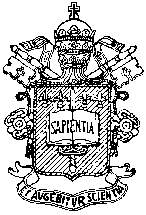 1º SEMESTRE/2024Disciplina Projeto: Profissionais da Educação em Formação: desafios e perspectivas de pesquisa e formação I Docente: Profª Drª Vera Maria Nigro de Souza PlaccoNível: ME/DO /Mestrado Profissional                     Créditos: 03Horário: 5ª feira das 9h às 12h   EMENTANosso objetivo, neste semestre, é, em continuidade à socialização dos dados da pesquisa “Desafios da Escola na atualidade: Qual Escola para o século XXI? (Fases I e II), realizada na rede estadual de ensino do estado de São Paulo (financiamento Edital Universal CNPq), abrir novas perspectivas de pesquisa e formação, nos diferentes eixos da pesquisa original (Eixos de Finalidades Educativas Escolares, Formação Inicial e Continuada, Condições de Trabalho Docente, Vulnerabilidades e Tecnologias). Na pesquisa original, muitos dados produzidos foram objeto de uma análise qualitativa e, a partir disso, estabelecemos novos objetivos de exploração dos mesmos, o que pode gerar novos desafios e perspectivas. Esta nova fase da pesquisa tem os seguintes objetivos, a serem desenvolvidos ao longo do 1º semestre do ano de 2024: a) Continuar a analisar as transcrições dos grupos de discussão da Fase II, em relação a cada um dos eixos, com a ajuda do tratamento de dados proporcionado pelo software NVivo; b) continuar a socializar os resultados da pesquisa original, por meio de: escrita e publicação de artigos para publicação em revistas científicas, nacionais e internacionais; para divulgação em eventos científicos nacionais e internacionais da área de Educação e de áreas afins; para divulgação do livro e dos livretos, produzidos no ano de 2023;  c) propor e implementar novos movimentos de estudo e pesquisa, com especial atenção para novos desdobramentos e desafios, em função mesmo das transformações ocorridas no contexto educacional, criando uma nova realidade para o exercício da profissão docente.Referências Principais ARANHA, Elvira M. G. ; CALLAS, Danielle G. ; PLACCO, V. M. N. S.. O Papel do Diretor como Articulador da Equipe Gestora Escolar e a Formação de Educadores para as Necessidades da Escola na Atualidade. Revista @mbienteeducação, v. 13, p. 275-295, 2020.ARGOLO, Gabriela; MIRANDA, Luciane Helena Mendes; ALFONSI, Selma Oliveira. Finalidades Educativas Escolares e Desenvolvimento Emocional: implicação na Formação Continuada e Condições de Trabalho Docente. Educativa, Revista do Programa de Pós-Graduação em Educação, Pontifícia Universidade Católica de Goiás. V. 24 (2021) Versão on-line.IMBERNÓN, F. Qualidade do ensino e formação do professorado: uma mudança necessária. São Paulo: Cortez, 2016.LIBÂNEO, José C. O Dualismo Perverso da escola Pública Brasileira: escola do conhecimento para os ricos, escola do acolhimento social para os pobres. São Paulo. Educação e Pesquisa. v. 38, n.1, p. 13-28, 2012.LIBÂNEO, J.C. e FREITAS, Rachel A. M. de M., Políticas Educacionais Neoliberais e Escola Pública: uma qualidade restrita de educação escolar. Goiânia, GO, Editora Espaço Acadêmico, 2018.LIBÂNEO, José C. . Finalités et objectifs de l’éducation scolaire et actions des organismes internationaux: le cas du Brésil. In: Lenoir, Y.; Adigüzel, O.; Lenoir, A.; Libâneo, José C.;Tupin, F.. (Org.). Les finalités éducatives scolaires Une étude critique des approches théoriques, philosophiques et idéologiques. 1ed.Saint Lambert, Quebec, Canadá: Cursus Universitaire, 2017, v. 1, p. 321-376.LIBÂNEO, José C. . Políticas educacionais neoliberais e escola: uma qualidade de educação restrita e restritiva. In: LIBÂNEO, J.C.; FREITAS, R. A. M. M.. (Org.). Políticas educacionais neoliberais e escola pública: uma qualidade restrita e restritiva de educação. 1ed.Gloiânia (GO): Espaço Acadêmico, 2018, v. 1, p. 45-88.LIBÂNEO, José C. . Escola pública brasileira, um sonho frustrado: falharam as escolas ou as políticas educacionais?. In: José Carlos Libâneo; Marilza Vanessa Rosa Suanno. (Org.). Didática e escola em uma sociedade complexa. 1ed.Goiânia: CEPED, 2011, v. 1, p. 75-95.LIBÂNEO, José C. . A escola que sonhamos é aquela que assegura a todos a formação cultural e científica para a vida pessoal, profissional e cidadã. In: Costa, Maria V.. (Org.). A escola tem futuro?. 1ed.Rio de Janeiro: DP & A Editora, 2003, v. 1, p. 23-52.LIBÂNEO, José Carlos; ROSA, Sandra Valéria Limonta; ECHALAR, Adda Daniela Lima Figueiredo; SUANNO, Marilza Vanessa Rosa (Orgs.). Didática e formação de professores: embates com as políticas curriculares neoliberais. Goiânia: Cegraf UFG, 2022, p. 38-46. Disponível em: https://publica.ciar.ufg.br/ebooks/edipe2_ebook/artigo_07.htmlMOURA, Manoel Oriosvaldo de. Formar e formar-se em espaços de significação da atividade pedagógica. In: LIBÂNEO, José Carlos; ROSA, Sandra Valéria Limonta; ECHALAR, Adda Daniela Lima Figueiredo; SUANNO, Marilza Vanessa Rosa (Orgs.). Didática e formação de professores: embates com as políticas curriculares neoliberais. Goiânia: Cegraf UFG, 2022, p. 38-46. Disponível em: https://publica.ciar.ufg.br/ebooks/edipe2_ebook/artigo_07.htmlNÓVOA, A. Professores Imagens do Futuro Presente – Lisboa, Educa, 2009. NÓVOA, A. A. crise do Coronavírus vai acelerar a história e precisamos nos reinventar. educadores.educacao.ba.gov.br, 2020. Disponível em: <https://bityli.com/DlbODW>. Acesso em: 05 maio de 2022.NÓVOA, A.; ALVIM, Y. C. Os professores depois da pandemia. Educação & Sociedade. 2021, v. 42. Disponível em: <https://doi.org/10.1590/ES.249236>. Acesso: 15 maio 2022.PEREZ-GOMEZ, A. Las funciones sociales de la escuela: de la reproducción a la reconstrucción crítica del conocimiento y la experiencia. In J. Sacristán et A. Pérez-Gómez (dir.), Comprender y transformar la enseñanza (p.17-33). Madrid: Ediciones Morata, 2008.PLACCO, Vera M.N.S.; SOUZA, Vera L.T. de (orgs). Profissionais da Educação do século XXI: desafios e perspectivas atuais. Campinas, Edit. Pontes (no prelo)PLACCO, Vera M.N.S.. Ser Humano Hoje: contribuições da formação e pesquisa. In. ENS, Romilda T.; BEHRENS, Marilda A. (orgs.). Formação do Professor: profissionalidade, pesquisa e cultura escolar. Curitiba, Champagnat, 2010. (p. 135-152).PLACCO, VERA MARIA NIGRO DE SOUZA; PEREIRA, Rodnei . Para além da relação ' pesquisador-pesquisado': contribuições de uma pesquisa-formação construída com coordenadoras pedagógicas iniciantes. Revista Internacional de Investigação-Ação Colaborativa, v. 1, p. 105-122, 2018.PLACCO, V. M. N. S.; SIGALLA, L. A. A.; TAHAN, S.; ORSOLON, L. A. M. ; ARGOLO, G.. Condições de trabalho docente na escola da atualidade: demandas e desafios, na percepção de educadores da rede pública estadual paulista. Educação (Santa Maria. online), v. 47, p. 1-20, 2022.PLACCO, Vera Maria Nigro de Souza; CALLAS, Danielle Girotti; BARBOSA, Rafael Conde Tecnologias Digitais: uma das finalidades educativas escolares ou meio para alcançá-las? Educativa, Revista do Programa de Pós-Graduação em Educação, Pontifícia Universidade Católica de Goiás. V. 24 (2021) Versão on-line.PLACCO, VERA MARIA NIGRO DE SOUZA; SIGALLA, Luciana Andrea Afonso ; TAHAN, Simone P. ; ORSOLON, L. A. M. ; ARGOLO, Gabriela . Condições de trabalho docente na escola da atualidade: demandas e desafios, na percepção de educadores da rede pública estadual paulista. EDUCAÇÃO (SANTA MARIA. ONLINE), v. 47, p. 1-20, 2022.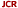 ROLDÃO, M. C. Currículo, didáticas e formação de professores - a triangulação esquecida? In. OLIVEIRA, M. R. N. S. (Org). Professor: Formação, Saberes e Problemas. Portugal: Porto Editora, 2014.SANTOS, A., PLACCO, V.M. N. S., Participation as value and in the research methodologies for the schools of the present time. In: SOUZA, V. L. T., ARINELL, G.S. (Editors). Qualitative Research and Social Intervention – Transformative Methodologies for Collective Contexts. Charlotte, NC, USA, IAP – Information Age Publishing, 2021, p.SIGALLA, Luciana Andréa Afonso. Tutoria acadêmica entre pares na pós-graduação stricto-sensu: contribuições desse espaço coletivo-colaborativo de trabalho e formação. A experiência do Formep, na PUC-SP (tese de Doutorado). São Paulo, Pontifícia Universidade Católica de São Paulo, Programa de Pós-Graduação em Educação, Psicologia da Educação. 2018. SIGALLA, Luciana Andrea Afonso ; PLACCO, VERA MARIA NIGRO DE SOUZA ; PLACCO, V. M. N. S. . Análise de prosa: uma forma de investigação em pesquisas qualitativas.. InterSaberes Revista Científica, v. 17, p. 100-113, 2022.SIMONIAN, S. Former et Apprendre à Distance. Recherche et Formation. n. 68, 2011.SOUZA, V. L. T., ARINELL, G.S. (Editors). Qualitative Research and Social Intervention – Transformative Methodologies for Collective Contexts. Charlotte, NC, USA, IAP – Information Age Publishing, 2021.TARDIF, Maurice; LESSARD, Claude. O trabalho docente: elementos para uma teoria da docência como profissão de interações humanas. 9. ed. Petrópolis, RJ: Vozes, 2014TESTONI Leonardo André; LOCATELLI, Solange Wagner; LOCATELLI, Claudio Wagner; PLACCO, Vera M.N. S.. Aproximações Iniciais Entre Finalidades Educativas Escolares E Conhecimento Pedagógico De Conteúdo: um estudo de caso exploratório na docência em Ciências nos anos iniciais. Colômbia, 2023. Congreso Internacional Sobre Formación de Profesores de Ciencias. Revista no prelo.YOUNG, M. Para que Servem as Escolas?. Campinas. Educação e Sociedade.  v. 28, n. 101, p. 1287-1302, 2007YOUNG, M. O Futuro da Educação em uma Sociedade do Conhecimento: o argumento radical em defesa de um currículo centrado em disciplinas. Rio de Janeiro. Revista Brasileira de Educação. V. 16, n.48, p. 609-623, 2011.